About You			Please select your age (drop down menu of ages 20-90)20-30 years31-40 years41-50 years51-70 years71-8081-90How do you identify:MaleFemale Other  Please State:____________What is your healthcare discipline (check all that apply)?Dietitian Exercise CounselorLife Skills CoachNurseNurse PractitionerRegistered NurseRegistered Practical NurseOccupational TherapistPhysicianFamily DoctorGeneral PediatricianEndocrinologistNeurologistRespirologistSurgeonOtherPhysiotherapist Respiratory TherapistPsychologistPulmonary Function Lab TechnologistSocial WorkerTherapeutic Recreation StaffOther (please specify: _______)How many year(s) have you worked as a healthcare professional (not including training)?0-5 years6-10 years11-15 years16-20 years20+ yearsHow many year(s) of experience do you have working with children/youth with Duchenne muscular dystrophy in your professional career?0-5 years6-10 years11-15 years16-20 years20+ yearsHave you had training surrounding the topic of weight management as a part of your professional career? Yes (Please specify the length and type of training you had:_________)No This is not in my scope of practiceAbout Your ClinicPlease indicate the province/ territory in which you work:AlbertaBritish ColumbiaManitobaNew BrunswickNewfoundland and LabradorNorthwest TerritoriesNova ScotiaNunavutOntarioPrince Edward IslandQuebecSaskatchewanYukonPlease indicate the city in which your clinic is located: (Note: data for this question is used for tracking only and will not be reported)In what type of city/community do you practice?Major urban (population over 100,000)Small urban (population between 3,000- 99,999) Rural (population less than 3,000) Which of the following best describes your clinic (check all that apply)? Duchenne muscular dystrophy clinic onlyDuchenne muscular dystrophy clinic and neuromuscular clinicChild development clinicNeuromuscular clinic onlyGeneral respiratory medicine  clinicRespiratory Clinic for children with Chronic Respiratory Failure and Children at Risk of Chronic Respiratory FailureOther (please specify______)Which type of healthcare professionals work in your clinic (check all that apply)?Clinic CoordinatorDietitian Exercise CounselorLife Skills CoachNurseNurse PractitionerRegistered NurseRegistered Practical NurseOccupational TherapistPhysicianFamily DoctorGeneral PediatricianEndocrinologistNeurologistRespirologistSurgeonOtherPhysiotherapist Respiratory TherapistPsychologistPulmonary Function Lab TechnologistSocial WorkerTherapeutic Recreation StaffOther (please specify: _______)Approximately how many children with Duchenne muscular dystrophy does your clinic serve annually?0-1011-2526-5051-100>100How many children do YOU see in the course of a typical clinic day in which you see Duchenne muscular dystrophy patients?How often does your clinic take place when YOU see clients with Duchenne muscular dystrophy?Daily2-4 days/weekWeeklyBi-WeeklyMonthlyBi-MonthlyOther (please specify _______)About AssessmentIs HEIGHT routinely measured in your clinic?YesHow often?Every visitMost visitsSome visitsRarelyNoUnsureHOW is HEIGHT or proxy measured in your clinic? (Check all that apply)Arm-boardArm-spanStandingSupineSegmental (e.g., foot to knee, hip to knee)Ulnar lengthOther (please specify: _____________)UnsureIs WEIGHT routinely measured in your clinic?YesHow often?Every visitMost visitsSome visitsRarelyNoUnsureHOW is WEIGHT measured in your clinic? (Check all that apply)SittingStandingSupported by a hoist/liftWheel-on scaleOther (please specify: __________)UnsureDoes your clinic conduct any other body composition assessments? (Check all that apply)Bioelectrical impedanceCalorimetryMid-arm parametersMid-arm circumferenceOther (please specify: __________)Skinfold thicknessSubscapularTricepsOther (please specify: __________)Waist circumferenceNeck circumferenceOther (please specify: _______)UnsureDoes your clinic have a standard for the frequency of measuring HEIGHT?Yes (please specify the frequency: _________)NoWould a clinic standard be helpful?Yes (please specify why:___________)No (please specify why not:___________)UnsureDoes your clinic have a standard for the frequency of measuring WEIGHT?Yes (please specify the frequency: _________)NoWould a clinic standard be helpful?Yes (please specify why:___________)No (please specify why not:___________)UnsureIf height and weight are NOT measured routinely, what do you think are the reasons for this? (Check all that apply)Insufficient timeLack of equipmentLack of expertiseLack of personnelOther (please specify: _______)UnsureWho is primarily responsible for MEASURING and RECORDING height and weight for ambulatory children in your clinic?Clinic CoordinatorDietitian Exercise CounselorLife Skills CoachNurseNurse PractitionerRegistered NurseRegistered Practical NurseOccupational TherapistPhysicianFamily DoctorGeneral PediatricianEndocrinologistNeurologistRespirologistSurgeonOtherPhysiotherapist Respiratory TherapistPsychologistPulmonary Function Lab TechnologistSocial WorkerTherapeutic Recreation StaffOther (please specify: _______)UnsureWho is primarily responsible for MEASURING and RECORDING height and weight for non-ambulatory children in your clinic?Clinic CoordinatorDietitian Exercise CounselorLife Skills CoachNurseNurse PractitionerRegistered NurseRegistered Practical NurseOccupational TherapistPhysicianFamily DoctorGeneral PediatricianEndocrinologistNeurologistRespirologistSurgeonOtherPhysiotherapist Respiratory TherapistPsychologistPulmonary Function Lab TechnologistSocial WorkerTherapeutic Recreation StaffOther (please specify: _______)UnsureDo you use a specific method to classify overweight or obesity? (Check all that apply)Centre for Disease Control & Prevention (CDC) Growth Chart (2000) World Health Organization (WHO) Growth Chart (2006) Other (please specify: _______)What z-score do you use to identify malnutrition?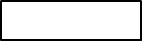 What are your cut offs?-2-1This is not in my scope of practiceDo you think any of the above listed methods of weight classification are appropriate for the Duchenne muscular dystrophy population?YesClick all methods that ARE appropriateCentre for Disease Control & Prevention (CDC) Growth Chart (2000) Why do you think this is appropriate for the Duchenne muscular dystrophy population?World Health Organization (WHO) Growth Chart (2006) Why do you think this is appropriate for the Duchenne muscular dystrophy population?Other (please specify: _______)Why do you think this is appropriate for the Duchenne muscular dystrophy population?NoClick all methods that are NOT appropriateCentre for Disease Control & Prevention (CDC) Growth Chart (2000) Why do you think this is NOT appropriate for the Duchenne muscular dystrophy population?World Health Organization (WHO) Growth Chart (2006) Why do you think this is NOT appropriate for the Duchenne muscular dystrophy population?Other (please specify: _______)Why do you think this is NOT appropriate for the Duchenne muscular dystrophy population?UnsureThis is not in my scope of practiceDo you find that having clients’ height and weight information is helpful in providing care (aside from informing pulmonary function tests) for the Duchenne muscular dystrophy population? YesWhy do you think this information helpful?NoWhy do you think this information is NOT helpful?UnsureThis is not in my scope practiceAbout ConsultationsDo ever you discuss a child’s weight in a consultation? YesNo this is not in my scope of practice<<If the participant replies “No” to this question, they will skip the rest of the questions within this section, and will be directed to the “About Responsibility and Referral” section>>28a. How often do you discuss a child's weight with the child and/or the family?Every visitMost visitsSome visitsRarely28B. What are the specific triggers that prompt a discussion about weight with children and families?(check all that apply)Body Mass IndexChange in corticosteroid usage/dosageClient or family bring up the topicFamily historyIdentified by parent and/or childIncreased weight velocity on growth chartPain on transfersDrop in FVC% predictedDiagnosis of Obstructive Sleep ApnoeaDiagnosis of HypoventilationRecent pulmonary exacerbation requiring admission to hospital;Decline in ejection fractionUpcoming surgeryOther (please specify: _______)28c. What topics do you focus on in this discussion? In order of importance, please RANK your responses from 1 (most important) to 8 (least important). (Each topic should have unique numbers)Other (Please specify this discussion topic):28d. Do you use any resources as part of your discussion about weight with the child and/or family?YesHow often?Every visitMost visitsSome visitsRarelyNo <<Skip to “Outcomes” question>>Unsure28d (i). Which of the following resources do you use in these discussions? (Check all that apply)Canada Food GuideCanadian Society for Exercise Physiology (CSEP) Exercise GuidelinesCanadian Physical Activity GuidelinesClinic generated materialInternational Duchenne muscular dystrophy materialOther nutrition documents (e.g., handout on fibre)Other (please specify: _______)None (please specify: _______)Unsure28e. Rate the appropriateness of the resources for individuals with Duchenne muscular dystrophy from 1 (very appropriate) to 5 (not appropriate at all).28e (i). What outcomes do you often focus on with children and their parents when discussing the impact of weight management on different aspects of their lives? Please RANK your responses from 1 (most often) to 10 (least often). (Each topic should have unique numbers)Other (Please specify this outcome):28f. Research has shown that obesity is associated with serious end-organ dysfunction including cardiorespiratory and metabolic sequelae in typically developing children. These negative health outcomes are even more relevant for children with DMD because of the natural history of the disease leading to respiratory and cardiac failure. From a respiratory perspective, children with DMD and obesity are at risk of developing: 1) obstructive sleep apnoea (OSA), episodes of complete or partial upper airway obstruction; 2) hypoventilation, elevated carbon dioxide levels in the blood secondary to ventilatory failure; and 3) recurrent pneumonias because of the underlying neuromuscular weakness. Do you ever discuss the link between weight and respiratory function with the child and/or the family? YesHow often?Every visitMost visitsSome visitsRarely How do they respond?NoAbout Responsibility And ReferralWho do you think is the most appropriate professional to DISCUSS weight related issues in children/ youth with Duchenne muscular dystrophy?Dietitian Exercise CounselorLife Skills CoachNurseNurse PractitionerRegistered NurseRegistered Practical NurseOccupational TherapistPhysicianFamily DoctorGeneral PediatricianEndocrinologistNeurologistRespirologistSurgeonPhysiotherapist Respiratory TherapistPsychologistPulmonary Function Lab TechnologistSocial WorkerTherapeutic Recreation StaffOther (please specify: _______)Why do you think they are the most appropriate?Does your clinic include this professional resource?YesIn YOUR clinic, does this professional DISCUSS weight related issues with children and youth with Duchenne Muscular Dystrophy?YesNoUnsureNoUnsureAbout Weight ManagementWho do you think is the most appropriate professional to COORDINATE weight management/ treatment care? Dietitian Exercise CounselorLife Skills CoachNurseNurse PractitionerRegistered NurseRegistered Practical NurseOccupational TherapistPhysicianFamily DoctorGeneral PediatricianEndocrinologistNeurologistRespirologistSurgeonOtherPhysiotherapist Respiratory TherapistPsychologistPulmonary Function Lab TechnologistSocial WorkerTherapeutic Recreation StaffOther (please specify: _______)UnsureWhy do you think they are the most appropriate?Do you ever refer clients to specialized weight management programs?YesHow often?Every visitMost visitsSome visitsRarelyNo (why not? ____________) This is not in my scope of practice <<Skip “Referral Criteria” question below>>31a.  What is the referral criteria? (Check all that apply)BMI (Please specify cut-off point) ______________________ Obesity-related co-morbidity Co-existing chronic condition Age (Please specify) ______________________ UnsureOther (please specify or provide details of how criteria can be obtained - e.g. website) Does overweight or obesity impact your ability to offer a particular intervention/treatment plan for a child/youth with Duchenne muscular dystrophy?YesHow does the excess weight impact your ability to provide care/intervention?NoThis is not in my scope of practiceRate your level of confidence in addressing the topic of weight managementWhat would help you to feel more confident to discuss weight related issues? (Check all that apply)Better assessment tools and guidelinesBetter management optionsFamily initiates discussionObesity-specific trainingMore consultation timeMore patient engagement with topicOther (please specify: _______)This is not in my scope of practiceEnd questionsWould you like to be entered into a prize draw for one of two $150 gift card? Please note that your contact information will not be linked to your survey responses. directed to separate page to provide contact detailsWould you be interested in participating in an one-time interview about some the topics raised in this survey? directed to separate page to provide contact detailsTOPICRANKING (1-8)Activity/exerciseDiet Healthy food choicesDietitian ReferralLimiting sedentary activitiesParticipating in the communityReferral to a formal weight loss programOther1(Very appropriate)23(Neutral)45 (Not appropriate at all)UnsureCanada Food GuideCanadian Society for Exercise Physiology (CSEP) Exercise GuidelinesCanadian Physical Activity GuidelinesClinic generated materialLocal Duchenne muscular dystrophy materialOther nutrition documentsOUTCOMESRANKING (1-10)Physical MovementIndependencePain managementParticipation in the communityPhysical healthReduction in the severity of obstructive sleep apnoeaAnaesthetic risk when undergoing surgical interventionsCardiopulmonary functionSelf-image/esteemOther1(Very confident)23(Neutral)45 (Not at all confident)